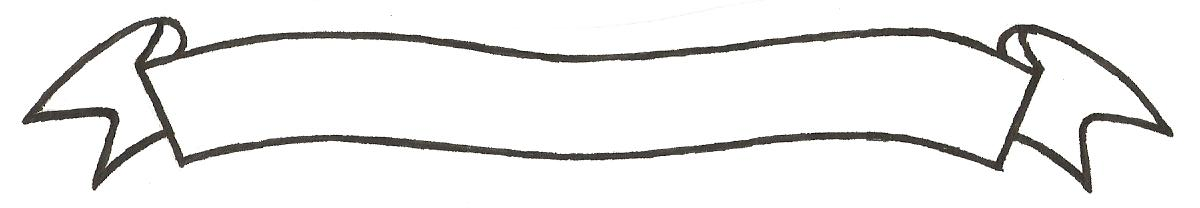 MERU UNIVERSITY OF SCIENCE AND TECHNOLOGYP.O. Box 972-60200 – Meru-Kenya. Tel: 020-2069349, 061-2309217. 064-30320 Cell phone: +254 712524293, +254 789151411 Fax: 064-30321Website: www.mucst.ac.ke  Email: info@mucst.ac.ke    University Examinations 2014/2015FOURTH YEAR, SECOND SEMESTER EXAMINATION FOR THE DEGREE OF BACHELOR OF COMMERCEHBC 2237: FINANCIAL ACCOUNTING THEORYDATE: DECEMBER 2014                                                                                            TIME: 2 HOURSINSTRUCTIONS: Answer question one and any other two questionsQUESTION ONEHuman Resource is one of the valuable assets in any organisation.Required:Discuss the importance of human resource accounting		(6 marks)Afco engineers stated its business with a capital of Ksh. 1,000,000; It has a purchased fixed assets worth Ksh. 50,000 in cash.  It has kept shs. 26,000 as working capital and incurred Ksh. 24,000 on recruitment training and developing the engineers and a few workers.  The value of engineers and workers is assessed at Ksh. 80,000.Required:Prepare a balance sheet for Afco engineers				(5 marks)Explain the characteristics of a good theory					(5 marks)By use of appropriate examples, explain the criteria used by accountant in selecting relevant accounting principles						(8 marks)By use of examples, explain the difference between the following:Normative and descriptive theories 					(3 marks)Purchasing power accounting and current cost accounting		(3 marks)QUESTION TWOBriefly discuss the salient features of .SSAP-16. entitled; Current Cost Accounting	(6 marks)Following are the Final Account of A ltd for 2005 and 2006.Profit and loss accountParticulars			2005		2006		Particulars	2005		2006				ksh.		ksh.				ksh.		ksh.Material consumed		7,000		9,000		sales		20,000		25,000Excise duty			2,000		3,500		other income	  1,000		     500Manufacturing Exp.		3,000 		4,000Other expenses			1,000		2,000Depreciation			1,000		1,200Provision for tax		3,500		2,900Profit				3,500		2,900				21,000		25,500				21,000		25,500Balance sheet Liabilities		2005		2006		Assets		2005		2006			ksh.		ksh.				ksh.		ksh.Share capital		4,000		4,000		Fixed assetsProfit and loss A/c	3,500		2,900		cost		12,000		15,000Loan			8,500		7,700		Depreciation	  4,000 	  	 5,200									   8,000	   	9,800Trade creditors		2,000		2,500Provision of tax		3,500		2,900		Inventories 							Raw materials	    2,000	  	 3,000							Finished goods     1,000	   	 1,200							Trade debtors	    4,000	  	 5,000							cash		    6,500		 1,000			21,500		20,000				  21,500	            20,000Additional information:Fixed assets costing ksh. 12,000 were acquired by the company in 1995 when the price index was 100.  The price index in respect of was 200 at the end of 2005 and 250 at the end of 2006.  Fixed assets costing ksh. 3000 were acquired during the year.  The company expects the life of the fixed assets as 20 years in each case and would prefer to charge depreciation according to fixed instalment method.During 2006 the price of materials, finished goods increased by 40% while the manufacturing costs increased by 20%.The value of stock of finished goods on current cost basis was Ksh. 1,400 and Khs. 1,800 on 31.12.2005 and 31.12.2006 respectively.  The value of stock of raw materials, as per current cost basis, amounted to Ksh. 2,400 and Ksh. 3,600 respectively on the above two dates.Stock of raw materials and finished goods are valued on FIFO basis.Required:Prepare the profit statement and the balance sheet of the company as per CCA method													(14 marks)QUESTION THREEDiscuss the advantages and limitations of accounting theory		(10 marks)Explain how the following roots have influenced the accounting theoryDecision theory							(4 marks)Measurement theory							(3 marks)Information theory							(3 marks)QUESTION FOURPostulates, concept and principles are sometime used interchangeablyRequired:Explain each of the above terms showing clearly their differences		(10 marks)Explain the significance of the following in accounting:Going concern concept						(3 marks)Dual aspect of accounting 						(3 marks)Historical cost principle						(4 marks)QUESTION FIVE Explain the relevance of accounting for inflation				(6 marks)Discuss the merits and limitations of the following human resource valuation approaches:Historical cost								(5 marks)Present value								(5 marks)Replacement cost							(4 marks)